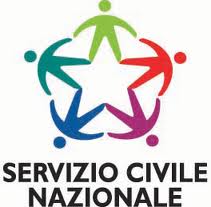 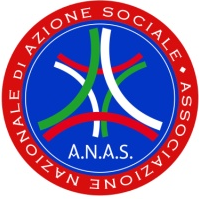 ESITO PROVVISORIO SELEZIONE PROGETTO  “IN SALUTE CON LO SPORT”L’avvio del progetto è stato richiesto  al DIPARTIMENTO DELLA GIOVENTÙ E DEL SERVIZIO CIVILE NAZIONALEUfficio per il servizio civile nazionale per VENERDI’11 Settembre 2015A.N.A.S. ZONALE POLICLINICO-VILLAGRAZIAVia Antonio Marinuzzi, 61 PalermoCOGNOMENOMEPUNTEGGIOESITO SELEZIONECalìMariano65IDONEO E SELEZIONATOGiarrussoGiuseppe52IDONEO E SELEZIONATOArduinoStefania M.51IDONEA NON SELEZIONATAOrlandoGiusi50,5IDONEA NON SELEZIONATAFortunatoAndrea48,5IDONEO NON SELEZIONATOTHUY TrangBui0ASSENTENovellaMichele0ASSENTEANAS ZONALE STAZIONE ORETOVia Mariano Stabile, 70 PalermoCOGNOMENOMEPUNTEGGIOESITO SELEZIONED’ApaAlessia76IDONEO E SELEZIONATODominoChiara72IDONEO E SELEZIONATOPasta Maria Valentina56IDONEA NON SELEZIONATAModicaGiuseppa55IDONEA NON SELEZIONATACastellanaMatteo52IDONEO NON SELEZIONATODi Pietra  Umberto52IDONEA NON SELEZIONATAPassantinoAnthony50IDONEO NON SELEZIONATOOrlando Antonino50IDONEO NON SELEZIONATOLentiniBiagio47,5IDONEO NON SELEZIONATOZarzanaEmanuele46IDONEO NON SELEZIONATOPennino Fabio0MANCANZA DI REQUISITIGarofaloMirko0MANCANZA DI REQUISITICrispoUmberto0MANCANZA DI REQUISITILO CiceroMiriam0MANCANZA DI REQUISITIMarcoccioGiuseppina Federica0MANCANZA DI REQUISITISagnibeneLucia0MANCANZA DI REQUISITITarantinoFrancesco0ASSENTEBavoneBarbara0ASSENTEVirgilioAnna Maria0ASSENTECutreraFederica0ASSENTEChimentoElena0ASSENTEANAS ZONALE TORRETTAVia Domenico Sommariva, 110 CapaciCOGNOMENOMEPUNTEGGIOESITO SELEZIONE             BuscarinoAlessandro Giulio74IDONEO E SELEZIONATOCarolloSalvatore65IDONEO E SELEZIONATOA.N.A.S   MESSINA Via Luigi Pirandello, 33 Sant’Agata di MilitelloCOGNOMENOMEPUNTEGGIOESITO SELEZIONESmirigliaSerena69IDONEA E SELEZIONATAZaitiVeronica64IDONEA E SELEZIONATANanìLuca Manuel53IDONEO NON SELEZIONATOFrusteri ChiaccheraFederica0ASSENTECurròOscar Ignazio0ASSENTEVenutoGiuseppe0ASSENTERaffaeleSalvatore0ASSENTEANAS ZONALE VITTORIAVia Rattazzi ,240  VittoriaCOGNOMENOMEPUNTEGGIOESITO SELEZIONEChessariFlavia61IDONEA E SELEZIONATABiazzoLetizia52IDONEA E SELEZIONATAA.N.A.S. ZONALE CASTELLAMMARE DEL GOLFOVia Bocca Della Carrubba, 7 Castellammare del GolgoCOGNOMENOMEPUNTEGGIOESITO SELEZIONERomanoPaolo Nazario63IDONEO E SELEZIONATOAdragnaVeronica61,5IDONEA E SELEZIONATADi BonaAlessandro51,5IDONEO NON SELEZIONATOANAS ZONALEAMENDOLARAVia Lampedusa Molo San Francesco,4 AmendolaraCOGNOMENOMEPUNTEGGIOESITO SELEZIONELaviolaClaudia Vincenzina64IDONEA E SELEZIONATARenneAnna59IDONEA E SELEZIONATAGoliaDaniele54IDONEO NON SELEZIONATOANAS ZONALE CAPO SPULICOVia Civita, 4  Roseto Capo SpulicoCOGNOMENOMEPUNTEGGIOESITO SELEZIONEViaforaGiuseppe51IDONEO E SELEZIONATOIntrocasoGiuseppina50IDONEA E SELEZIONATAScardinoFrancesco49IDONEO NON SELEZIONATOPasquinoErica0                    MANCANZA DI REQUISITISalernoArianna0                      MANCANZA DI REQUISITIANAS ZONALE BOVALINOVia Provinciale Bosco, 69 BovalinoCOGNOMENOMEPUNTEGGIOESITO SELEZIONEGiardinazzoSonia55IDONEA E SELEZIONATATodarelloAntonio54IDONEO E SELEZIONATOMusitanoFilippo53IDONEO NON SELEZIONATOPelleFrancesco52IDONEO NON SELEZIONATOMusitanoClara0ASSENTECozzupoliAntonio0MANCANZA DI REQUISITIFedericoAntonio0MANCANZA DI REQUISITIGrassoGiuseppe0MANCANZA DI REQUISITIA.N.A.S. ZONALE CARIATIVia Magenta snc CariatiCOGNOMENOMEPUNTEGGIOESITO SELEZIONERosatoCarmela59IDONEA E SELEZIONATASantoroLeonardo55IDONEO E SELEZIONATOANAS ZONALE MONTEGIORDANOCorso Della Vittoria, 82 MontegiordanoCOGNOMENOMEPUNTEGGIOESITO SELEZIONEPisacaneChiara62IDONEA E SELEZIONATALa VolpeTeodolinda55IDONEA E SELEZIONATAGentileVincenzo0       Escluso per documentazione incompletaGentile Giuseppe0MANCANZA DI REQUISITIGentileElisa Sabrina0MANCANZA DI REQUISITIANAS ZONALE POLLINOVia della Montagna snc FrascinetoCOGNOMENOMEPUNTEGGIOESITO SELEZIONEDorato               Simona67IDONEA E SELEZIONATACapparelliIlaria56IDONEA E SELEZIONATABlaiottaFrancesca55IDONEA NON SELEZIONATALeoneGiuseppe52,5IDONEO NON SELEZIONATORiccioMaurizio52IDONEO NON SELEZIONATOGioiaNicola51IDONEO NON SELEZIONATOPalazzoAngelina49,5NON IDONEA NON SELEZIOINATAPrioliVincenzo48,5NON IDONEA NON SELEZIOINATAD’IngiannaMarco0MANCANZA DI REQUISITIPalazzoEmilio0AssenteDe PaolaLeonardo0AssenteLa RoccaLoredana0AssenteAzzolinoIlenia0AssenteANAS CAMPANIA 2Via Parco Flora,32 CarditoCOGNOMENOMEPUNTEGGIOESITO SELEZIONEZanfardinoGrazia62IDONEA E SELEZIONATACanaleAssunta61IDONEA E SELEZIONATAZanfardinoBarbara55,5IDONEA NON SELEZIONATAIavaroneMauro53,5IDONEO NON SELEZIONATOGuerra Marianna44IDONEA NON SELEZIONATASeneseArmando43IDONEO NON SELEZIONATOCampisiFrancesca0MANCANZA DI REQUISITIRaucciGiuseppina0MANCANZA DI REQUISITIRussoGiovanni0ASSENTECaiazzoRosa0ASSENTERussoDebora0ASSENTEDi LenaRosa0ASSENTEPiacentiRaffaele0ASSENTEANAS POMEZIAVia Turati, 12 TuratiCOGNOMENOMEPUNTEGGIOESITO SELEZIONENarni MancinelliAttilio58IDONEO E SELEZIONATOMirabiliaLuca0MANCANZA DI REQUISITICamerotaNoemi0MANCANZA DI REQUISITIANAS ZONALE VERONA ESTVia Jacopo Foroni,32 VeronaCOGNOMENOMEPUNTEGGIOESITO SELEZIONEMalagniniChiara57IDONEA E SELEZIONATAYousryAmine54IDONEO E SELEZIONATOANAS ZONALE CIRO’Via Molise snc  CiròCOGNOMENOMEPUNTEGGIOESITO SELEZIONEMarinoTeresa63IDONEO E SELEZIONATOAcriVincenzo59IDONEO E SELEZIONATOANAS ZONALE ROCCA DI NETOVia San Francesco snc Rocca di NetoCOGNOMENOMEPUNTEGGIOESITO SELEZIONEIannuzziAntonio59IDONEA E SELEZIONATADattoliGiada58IDONEO E SELEZIONATOANAS ZONALE TORRETTA DI CRUCOLIc.SO Garibaldi, 37 Torretta di CrucoliCOGNOMENOMEPUNTEGGIOESITO SELEZIONECantelmoAntonella65IDONEA E SELEZIONATAManciniDanila59IDONEA E SELEZIONATA